  УДК 621.314СИСТЕМА КЕРУВАННЯ МАТРИЧНИМ ПЕРЕТВОРЮВАЧЕМЧАСТОТИБезелєв Б.О., студент; Шумяцький В.М., к.т.н., доцент(Донецький національний технічний університет, г. Донецьк, Україна) Матричний перетворювач  з'єднується з навантаженням за допомогою дев'яти двонаправлених ключів. Також при керуванні перетворювачем необхідно  дотримувати двох основних правил:а) не повинні бути одночасно включені ключі, що з'єднують фази живильної мережі і фазу двигуна щоб уникнути короткого замикання;б) хоча б один ключ, що з'єднує фази мережі і фазу двигуна повинний бути включений.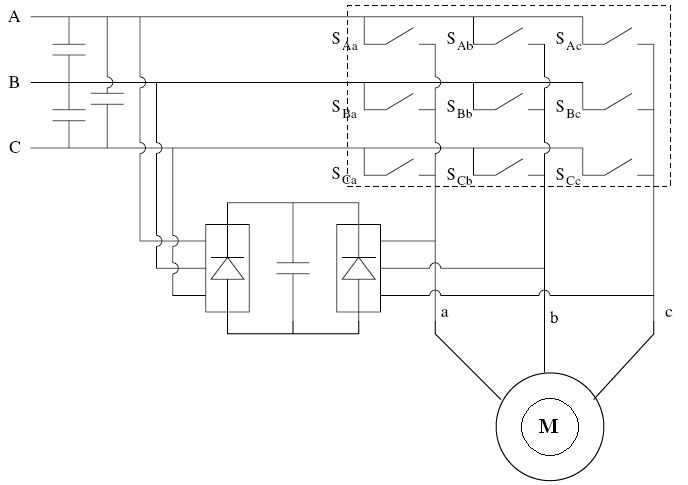 Рисунок  1 – Схема матричного ПЧ із навантаженнямСистема вхідної напруги перетворювача має вид:                                    (1)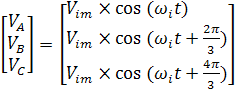 
 Вектор вихідних напруг матричного перетворювача може бути представлений:                                      (2)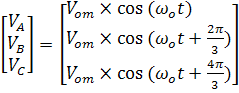 З формул (1) і (2) ωi і ωпро відповідно частоті вхідної і вихідної напруги.Якщо розглянути зв'язок між вхідними і вихідними напругами, то має місце залежність:                                                        (3)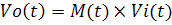 де M(t) – передатна матриця:                      (4)                  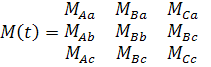 де:  – циклічний режим ключа SAa;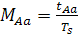 Ts – період роботи.Вхідний струм дорівнює:                                                (5)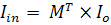 Циклічний режим повинний задовольняти наступним умовам щоб уникнути коротких замикань:                                    (6)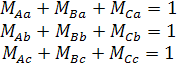 Це може бути реалізоване за допомогою алгоритму Вентуріні, що керує ключами SAa, SBa, SCa відповідно до бажаного вихідними напругою і частотою. Ключі, що формують напругу кожної фази двигуна замикаються по визначеному циклі.Час циклу:               (7)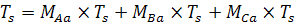 де  – частота переключення, що повинна бути якнайбільше, щоб мати низький гармонійний склад вихідної напруги.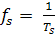 Ключі керуються таким чином, що середнє значення вихідної напруги дорівнює бажаній напрузі за період .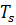 На основі викладених вище рівнянь будується математична модель матричного перетворювача частоти рис.2.Висновки: На базі існуючих рівнянь розроблена структурна схема МНПЧ у пакеті Matlab, що доповнена реальними напівпровідниковими елементами (транзисторами, діодами) з обліком їхніх внутрішніх властивостей. 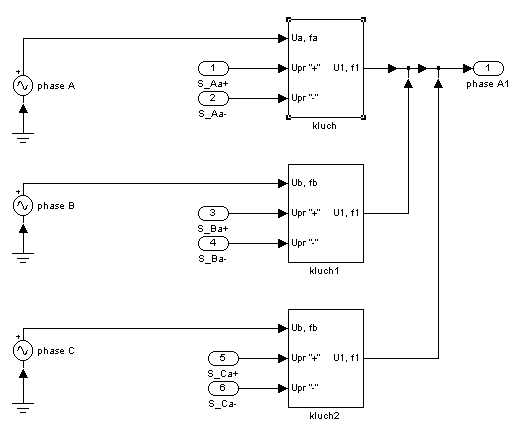 Рисунок  2 -  Модель фази матричного перетворювача частотиПерелік посиланьШрейнер Р.Т. Математическое моделирование электроприводов переменного тока с полупроводниковыми преобразователями частоты. - Екатеринбург: УРО РАН, 2000. – 654 с.2 Уланов Р.В., Шумяцкий В.М. Модель разомкнутой системы непосредственный преобразователь частоты - асинхронный двигатель //Автоматизація технологічних об’єктів та процесів. Пошук молодих. Збірник наукових праць 3-ї Міжнародної науково-технічної конференції аспірантів та студентів в м. Донецьку 14-15. 05. 2003 р. - Донецьк, ДонНТУ, 2003 - 364-367 с